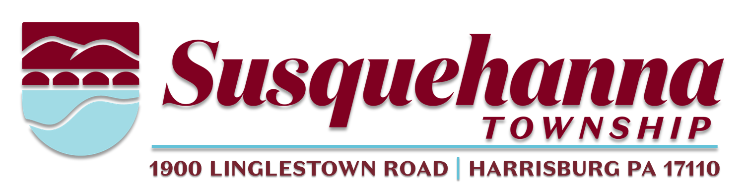 Committee Members in Attendance: 	Richard Norford – Ward 1Allen Daugherty – Ward 2Alex Greenly – Ward 4Amy Sturges – Ward 6Tanya Ward – Ward 9Township Staff in Attendance:	Director of Parks and Recreations, Doug Knauss	Carl Hisiro – Commissioner, Ward 3	Fred Faylona – Commissioner, Ward 6 AGENDA ITEM #1	CALL TO ORDERThe meeting was called to order by Amy. AGENDA ITEM #2	APPROVAL OF THE MINUTESThe April minutes were approved.AGENDA ITEM #3	COMMISSIONER COMMENTSThere were no commissioner comments at this time.AGENDA ITEM #4	COURTESY OF THE FLOORBrady Backhaus gave an Eagle Scout presentation proposing to install a GaGa Ball pit at McNaughton Park.The RAC would contribute $400 towards the project.The RAC suggested redesigning the pit to make it safer for children.The RAC made a motion to recommend the project to the Board.AGENDA ITEM #5	GENERAL UPDATEOld BusinessBoyd Park Phase 2The Board approved the proposal for the geotechnical survey, and to prepare a design for the boardwalk.Once these are completed, we can put the project out for rebid.Wedgewood Hills Master PlanningThere will be a meeting in May to come up with a draft concept for the plan.The concept will be presented at the next public open house in late June.The survey has been completed by roughly 370 of the 490 people who started it, for a 75% completion rate.Bicycle, Pedestrian, Greenway PlanThe survey is up and running, with roughly 55% of the 220 started surveys completed (120 completed).The June open house will gather information from residents on the best ways to connect paths within the township.The plan will be promoted at the Tour de Belt.There will be a township sponsored community bike ride on June 10 to promote the plan. CAGA Peer to PeerIndividual interviews have been completed.Small group interviews will be conducted to discuss larger topics within the scope.Doug is working on scheduling a meeting with the study consultants and CAGA Board as well.Doug expects CAGA to adopt the MOU at the upcoming June meeting.Latshmere Pool Peer-to-Peer GrantThe grant was submitted and awarded in the amount of $18,000.Doug is going through the contract process with DCNR.Doug is hopeful to have the peer study done within the next few months.Edgemont ADA Accessibility Design ProposalThis is now out to bid.The ribbon cutting for the new playground will be on 6/1.Park AmenitiesAll spots have been chosen for each piece of equipment.We are working with Public Works to schedule a time to pour the concrete for the bases.Everything can then be attached.New BusinessUpdating Park RulesDoug wants to clarify the rules posted at the parks regarding pets.The current rules posted contradict themselves.AGENDA ITEM #6	ADJOURNMENTAmy adjourned the meeting.